РЕЖИМ     ПИТАНИЯ    ШКОЛЬНИКОВ7.00, 7. 15   -  завтрак дома8.40, 10. 40   - горячий завтрак в школе12.30, 14.10 – обед дома или в школе15.30 – полдник дома или в школе18.00, 19.00 – ужин дома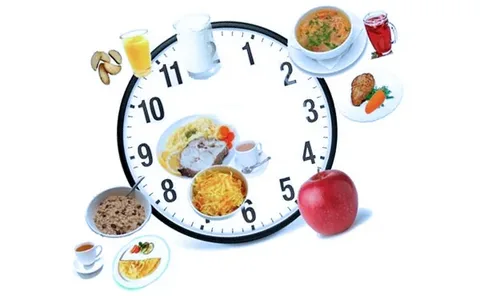 